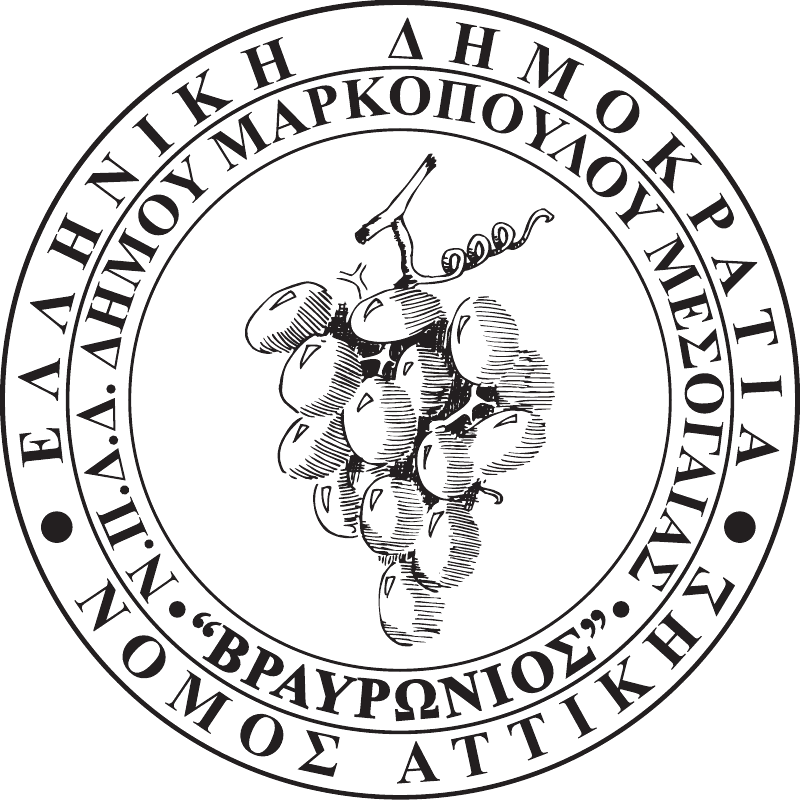 							ΑΡ.ΠΡΩΤ. 1034							ΗΜΕΡ/ΝΙΑ: 31-08-2018Ν.Π.Δ.Δ. ΚΟΙΝΩΝΙΚΩΝ, ΑΘΛΗΤΙΚΩΝ, ΠΟΛΙΤΙΣΤΙΚΩΝ & ΠΕΡΙΒΑΛΛΟΝΤΙΚΩN ΔΡΑΣΤΗΡΙΟΤΗΤΩΝ ΔΗΜΟΥ ΜΑΡΚΟΠΟΥΛΟΥ ΜΕΣΟΓΑΙΑΣ «ΒΡΑΥΡΩΝΙΟΣ»  Προς: Τα Τακτικά μέλη του Δ.Σ.ΟΡΦΑΝΟΣ ΝΙΚΟΛΑΟΣΚΙΜΠΙΖΗ ΜΑΡΙΑΜΕΘΕΝΙΤΗΣ ΒΑΣΙΛΕΙΟΣΠΑΠΑΣΙΔΕΡΗΣ ΑΝΑΣΤΑΣΙΟΣΟΡΦΑΝΟΣ ΓΕΩΡΓΙΟΣΓΙΑΝΝΑΚΗΣ ΓΕΩΡΓΙΟΣΜΠΕΗΣ ΛΕΩΝΙΔΑΣΑΝΔΡΙΚΟΠΟΥΛΟΥ ΟΛΓΑΨΩΜΑ ΕΝΤΗΜΑΝΤΑΛΑ ΚΑΛΗ           Τα Αναπληρωματικά μέλη του Δ.Σ.ΔΡΙΤΣΑΣ ΧΡΗΣΤΟΣΚΑΒΑΣΑΚΑΛΗΣ	ΓΕΩΡΓΙΟΣΓΙΑΝΝΑΚΗ ΖΩΗΣΤΑΜΠΕΛΟΣ ΘΕΟΦΑΝΗΣΜΑΝΤΑΛΑΣ ΧΡΗΣΤΟΣΓΚΛΙΑΤΗΣ ΔΗΜΗΤΡΙΟΣΜΠΕΗ ΘΑΛΕΙΑΚΑΚΑΡΝΑΚΗΣ ΚΩΝΣΤΑΝΤΙΝΟΣΜΟΥΛΑ ΣΟΦΙΑΠΕΤΟΥΡΗΣ ΑΠΟΣΤΟΛΟΣ	Παρακαλούμε, όπως προσέλθετε στην Αίθουσα Συνεδριάσεων «Ιατρού Μαρίας Γιάννη – Πίντζου» του Δημαρχείου Μαρκοπούλου την Τρίτη 4 Σεπτεμβρίου 2018 και ώρα 13:30΄, προκειμένου να λάβετε μέρος στην ένατη (9η) συνεδρίαση του Ν.Π.Δ.Δ., για την συζήτηση και λήψη απόφασης επί των κατωτέρω θεμάτων της ημερήσιας διάταξης:Λήψη απόφασης για την ανάκληση της υπ.αρ. 1/2017 απόφασης Διοικητικού Συμβουλίου και ορισμός διατάκτη.Λήψη απόφασης για παράταση μισθωτηρίου του κυλικείου του Δημοτικού Σταδίου  Μαρκοπούλου.Λήψη απόφασης για ορισμό δικηγόρου για την υποβολή προτάσεων ενώπιον του Ειρηνοδικείου Κρωπίας (διαδικασία εργατικών διαφορών) επί της από 19.12.2017 και με γ.α.κ. 6816/2017 και ε.α.κ. 89/2017 αγωγής των Όλγας Βασιλείου και λοιπών, κατά του ΝΠΔΔ «ΒΡΑΥΡΩΝΙΟΣ». Λήψη απόφασης για έγκριση πρωτοκόλλων παραλαβής υπηρεσιών.Λήψη απόφασης για καθορισμό του αριθμού και των ειδικοτήτων του προσωπικού ΙΔΟΧ, με κάλυψη της δαπάνης από Κ.Α.Π., έτους 2018. Λήψη απόφασης για καθορισμό του αριθμού και των ειδικοτήτων του προσωπικού με συμβάσεις  μίσθωσης έργου, με κάλυψη της δαπάνης από Κ.Α.Π., έτους 2018. Λήψη απόφασης για καθορισμό του αριθμού και των ειδικοτήτων του προσωπικού με συμβάσεις  μίσθωσης έργου, με κάλυψη της δαπάνης από την καταβολή αντιτίμου, έτους 2018.Η ΠΡΟΕΔΡΟΣ ΤΟΥ Ν.Π.Δ.Δ. «ΒΡΑΥΡΩΝΙΟΣ»ΜΠΙΛΙΩ ΑΠ. ΔΡΙΤΣΑ